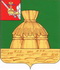 АДМИНИСТРАЦИЯ НИКОЛЬСКОГОМУНИЦИПАЛЬНОГО РАЙОНАПОСТАНОВЛЕНИЕ24.05.2023 года                                                                                                                      № 344г. НикольскО признании утратившим силу постановления администрации Никольского муниципального района от 10.09.2019 №940 «Об утверждении административного регламента предоставления муниципальной услуги по выдаче специального разрешения на движение по автомобильным дорогам тяжеловесного и (или) крупногабаритного транспортного средства»В соответствии с пунктом 5 статьи 2 Федерального закона Российской Федерации от 20.07.2020 №239-ФЗ «О внесении изменений в Федеральный закон «Об автомобильных дорогах и о дорожной деятельности в Российской Федерации и о внесении изменений в отдельные законодательные акты Российской Федерации» в части, касающейся весового и габаритного контроля транспортных средств», руководствуясь статьей 33 Устава Никольского муниципального района, администрация Никольского муниципального районаПОСТАНОВЛЯЕТ:Признать утратившими силу постановления администрации Никольского муниципального района:       – от 10.09.2019 №940 «Об утверждении административного регламента предоставления муниципальной услуги по выдаче специального разрешения на движение по автомобильным дорогам тяжеловесного и (или) крупногабаритного транспортного средства»;       – от 13.01.2023 №22 «О внесении изменений в постановление от 10.09.2019 г. №940 «Об утверждении административного регламента предоставления муниципальной услуги по выдаче специального разрешения на движение по автомобильным дорогам тяжеловесного и (или) крупногабаритного транспортного средства»;       – от 14.07.2020 №648 «О внесении изменений в административный регламент предоставления муниципальной услуги по выдаче специального разрешения на движение по автомобильным дорогам тяжеловесного и (или) крупногабаритного транспортного средства, утвержденный постановлением администрации Никольского муниципального района от 10.09.2019 №940»;       –  от 08.11.2021 №984 «О внесении изменений в постановление администрации Никольского муниципального района от 10 сентября 2019 года №940 «Об утверждении административного регламента предоставления муниципальной услуги по выдаче специального разрешения на движение по автомобильным дорогам тяжеловесного и (или) крупногабаритного транспортного средства»;        – от 12.09.2022 №833 «О внесении изменений в постановление администрации Никольского муниципального района от 10.09.2019 №940 «Об утверждении административного регламента предоставления муниципальной услуги по выдаче специального разрешения на движение по автомобильным дорогам тяжеловесного и (или) крупногабаритного транспортного средства»;       – п.3 постановления администрации Никольского муниципального района от 31.08.2020 №807 «О внесении изменений в некоторые постановления администрации Никольского муниципального района».       2. Настоящее постановление вступает в силу после официального опубликования в районной газете «Авангард» и подлежит размещению на официальном сайте администрации Никольского муниципального района в информационно-телекоммуникационной сети «Интернет».Руководитель администрацииНикольского муниципального района                                                                  А.Н. Баданина